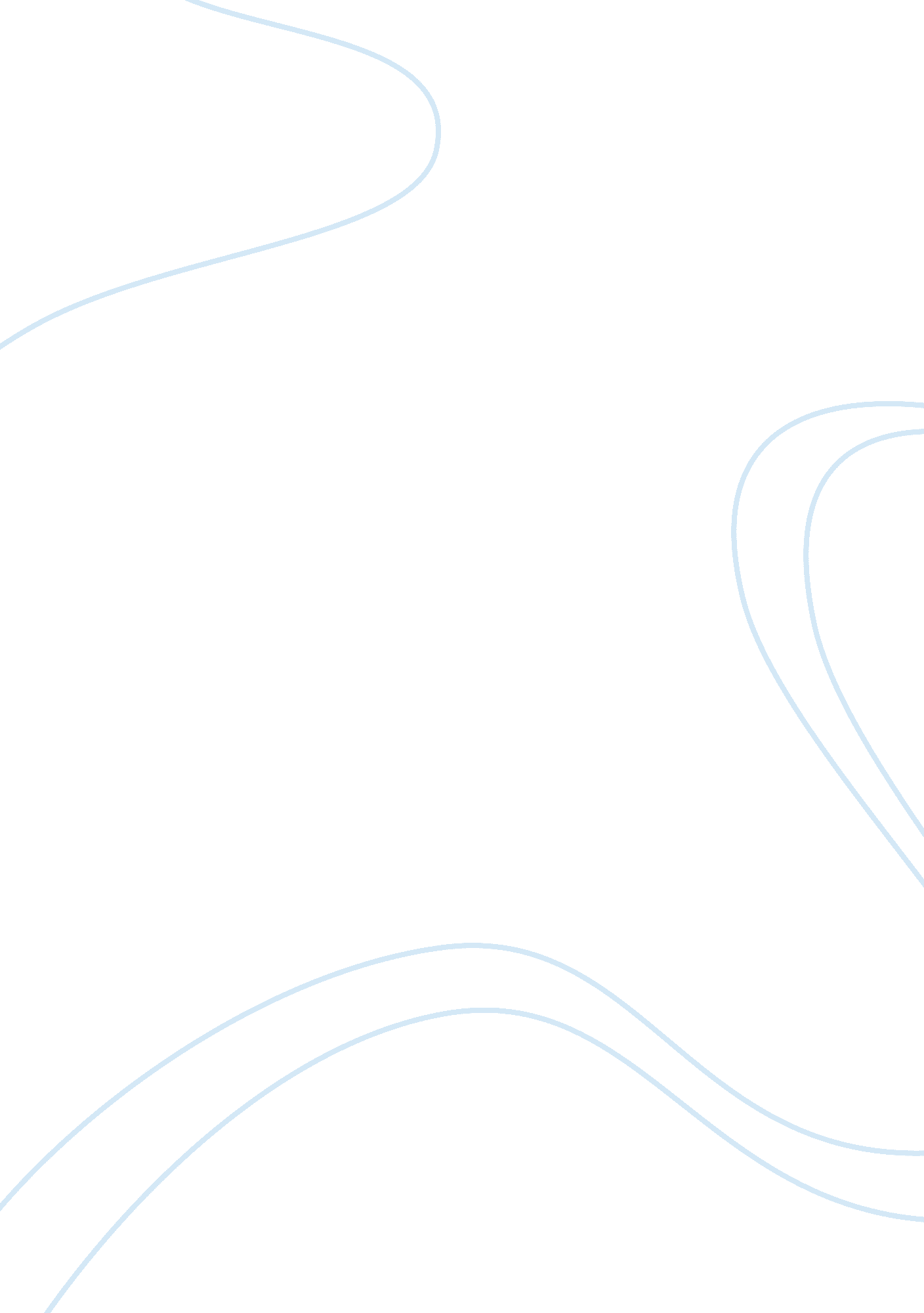 Readmission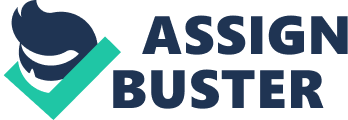 ID Lecturer Readmission Essay I am writing in to the management at Purdue because I believe that I need to be given another opportunity to get inducted within its reigns. I am seeking readmission as I know that Purdue University is one place where futures are built and careers are shaped up. This is the reason why I opine that I have been at mistake in the past but I have realized the same and came back with a renewed understanding and vision. 
The reason why I could not concentrate towards my study domains lies solely in the premise that I broke up with my girlfriend which essentially proved to be a mental block for me. I had to undergo a lot of stress and due to this aspect, I had a double mind. I know now that I should have given priority to my studies and then to my girlfriend, but within the thick of things I just could not do what I should have carried out. I regret the inconvenience that it caused to the Purdue University but I am sure nothing of this sort will ever happen again, as I have realized the gravity of the mistake that I had committed. 
I have fortunately overcome the situation that I was engulfed within. Now I can concentrate whole-heartedly towards my studies and this is the single most significant reason why my academic record shall increase in the coming times. I am sure that I will improve on my record if I am given a chance to showcase my true skills and mettle. This is in line with my vision to set things right within my study realms. 
I have an undecided major within the university but I am certain that I shall take one up as soon as I am allotted the readmission that would put me in a better position to comprehend the study nuances. For this, I need to be within the university itself to decide which major would be deemed as the most significant one and where I shall achieve success in the coming times. As for now, I am still undecided because I need to learn on my own and acquire more skills because this will set the ball rolling for my career. 
Ever since I was dropped from the Purdue University, I have gained fresh insights. I have realized that education is the basis of every human success that is achieved in this day and age. I have also come to terms with the comprehension that I need to set my own house in order before delving into other zones. Also my priorities should be straight so that I could achieve what I direly need for myself. This is something that could be seen as a positive within my personality which has come about in the recent times. 
In the end, I would request the management at the helm of affairs to give my readmission request a serious hearing, and kindly allow me to become a part of the Purdue University once again. I would be grateful to all concerned because this readmission is very dear to me. 